Srednja medicinska škola Slavonski Brod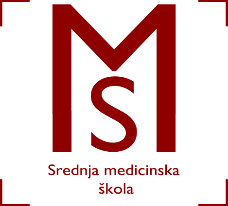 Vatroslava Jagića 3A
RASPORED KLINIČKIH VJEŽBI ZA 2.POLUGODIŠTEŠKOLSKA GODINA 2016/2017SMJER: MEDICINSKA SESTRA OPĆE NJEGE/MEDICINSKI TEHNIČAR OPĆE NJEGERAZRED: 4.BNAPOMENA: RASPORED JE PODLOŽAN PROMJENAMA ZBOG SPECIFIČNOSTI RADA SREDNJE MEDICINSKE ŠKOLE SLAVONSKI BROD.U slučaju nejasnoća, problema i dodatnih pitanja vezano uz raspored, učenici se mogu obratiti satničarima:DIJANA TOMAŠEVIĆ, bacc.med.techn. : dijana.tomasevic1986@gmail.comSUZANA KRIŽANOVIĆ MAURER, bacc.med.techn. : suzana.maurer@gmail.comU Slav.Brodu, 20.siječnja 2017.GRUPARADNI TJEDAN12317.16.01.2017. – 20.01.2017.Hitni medicinski postupci/Higijena – preventivna medicinaŠkolski kabinet4 sata po grupi (pogledati teorijski raspored)Mentor: Bošnjaković Marina/Vuleta LorenaHitni medicinski postupci/Higijena – preventivna medicinaŠkolski kabinet4 sata po grupi (pogledati teorijski raspored)Mentor: Bošnjaković Marina/Vuleta LorenaHitni medicinski postupci/Higijena – preventivna medicinaŠkolski kabinet4 sata po grupi (pogledati teorijski raspored)Mentor: Bošnjaković Marina/Vuleta Lorena18.23.01.2017. – 27.01.2017.Hitni medicinski postupciOHBP12.15 – 16.40 (pon)Mentor: Bošnjaković MarinaZdravstvena njega – zaštita mentalnog zdravljaOdjel za psihijatirju12.15 – 16.40 (uto - pet)Mentor: Sušak ViktorZdravstvena njega kirurških bolesnika – općaSlužba za kirurške djelatnosti12.15 – 16.40 (pon - pet)Mentor: Stepić DraženKronične raneSlužba za kirurške djelatnosti12.15 – 16.40 (pon - pet)Mentor: Hegol Katarina19.30.01.2017. – 03.02.2017.Hitni medicinski postupci/Higijena – preventivna medicinaŠkolski kabinet4 sata po grupi (pogledati teorijski raspored)Mentor: Bošnjaković Marina/Vuleta LorenaHitni medicinski postupci/Higijena – preventivna medicinaŠkolski kabinet4 sata po grupi (pogledati teorijski raspored)Mentor: Bošnjaković Marina /Vuleta LorenaHitni medicinski postupci/Higijena – preventivna medicinaŠkolski kabinet4 sata po grupi (pogledati teorijski raspored)Mentor: Bošnjaković Marina/Vuleta Lorena20.06.02.2017. – 10.02.2017.Kronične raneSlužba za kirurške djelatnosti12.15 – 16.40 (pon - pet)Mentor: Hegol KatarinaHitni medicinski postupciOHBP12.15 – 16.40 (pon)Mentor: Bošnjaković MarinaZdravstvena njega – zaštita mentalnog zdravljaOdjel za psihijatirju12.15 – 16.40 (uto - pet)Mentor: Sušak ViktorZdravstvena njega kirurških bolesnika – općaSlužba za kirurške djelatnosti12.15 – 16.40 (pon - pet)Mentor: Stepić Dražen21.13.02.2017. – 17.02.2017.Hitni medicinski postupci/Higijena – preventivna medicinaŠkolski kabinet4 sata po grupi (pogledati teorijski raspored)Mentor: Bošnjaković Marina/Vuleta LorenaHitni medicinski postupci/Higijena – preventivna medicinaŠkolski kabinet4 sata po grupi (pogledati teorijski raspored)Mentor: Bošnjaković Marina/Vuleta LorenaHitni medicinski postupci/Higijena – preventivna medicinaŠkolski kabinet4 sata po grupi (pogledati teorijski raspored)Mentor: Bošnjaković Marina/Vuleta Lorena22.20.02.2017. – 24.02.2017.Zdravstvena njega kirurških bolesnika – općaSlužba za kirurške djelatnosti12.15 – 16.40 (pon - pet)Mentor: Stepić DraženZdravstvena njega – specijalnaSlužba za internističke djelatnosti12.15 – 16.40 (pon - pet)Mentor: Karlović JasnaZdravstvena njega bolesnog djeteta i adolescentaOdjel za pedijatirju12.15 – 16.40 (pon - pet)Mentor: Sušak Viktor23.27.02.2017. – 03.03.2017.Hitni medicinski postupci/Higijena – preventivna medicinaŠkolski kabinet4 sata po grupi (pogledati teorijski raspored)Mentor: Bošnjaković Marina/Vuleta LorenaHitni medicinski postupci/Higijena – preventivna medicinaŠkolski kabinet4 sata po grupi (pogledati teorijski raspored)Mentor: Bošnjaković Marina/Vuleta LorenaHitni medicinski postupci/Higijena – preventivna medicinaŠkolski kabinet4 sata po grupi (pogledati teorijski raspored)Mentor: Bošnjaković Marina/Vuleta Lorena24.06.03.2017. – 10.03.2017.Hitni medicinski postupci/Zdravstvena njega – zaštita mentalnog zdravlja/Higijena – preventivna medicinaŠkolski kabinet6 sati po grupi (pogledati teorijski raspored)Mentor: Bošnjaković Marina/Sušak Viktor/Vuleta LorenaHitni medicinski postupci/Zdravstvena njega – zaštita mentalnog zdravlja/Higijena – preventivna medicinaŠkolski kabinet6 sati po grupi (pogledati teorijski raspored)Mentor: Bošnjaković Marina/Sušak Viktor/Vuleta LorenaHitni medicinski postupci/Zdravstvena njega – zaštita mentalnog zdralja/Higijena – preventivna medicinaŠkolski kabinet6 sati po grupi (pogledati teorijski raspored)Mentor: Bošnjaković Marina/Sušak Viktor/Vuleta Lorena25.13.03.2017. – 17.03.2017.Zdravstvena njega – specijalnaSlužba za internističke djelatnosti12.15 – 16.40 (pon - pet)Mentor: Karlović JasnaZdravstvena njega bolesnog djeteta i adolescentaOdjel za pedijatirju12.15 – 16.40 (pon - pet)Mentor: Sušak ViktorHitni medicinski postupciOHBP12.15 – 16.40 (pon - pet)Mentor: Bošnjaković Marina26.20.03.2017. – 24.03.2017.Hitni medicinski postupci/Higijena – preventivna medicinaŠkolski kabinet4 sata po grupi (pogledati teorijski raspored)Mentor: Bošnjaković Marina/Vuleta LorenaKronične raneŠkolski kabinet2 sata po grupi (pogledati teorijski raspored)Mentor: Hegol KatarinaHitni medicinski postupci/Higijena – preventivna medicinaŠkolski kabinet4 sata po grupi (pogledati teorijski raspored)Mentor: Bošnjaković Marina/Vuleta LorenaKronične raneŠkolski kabinet2 sata po grupi (pogledati teorijski raspored)Mentor: Hegol KatarinaHitni medicinski postupci/Higijena – preventivna medicinaŠkolski kabinet4 sata po grupi (pogledati teorijski raspored)Mentor: Bošnjaković Marina/Vuleta LorenaKronične raneŠkolski kabinet2 sata po grupi (pogledati teorijski raspored)Mentor: Hegol Katarina27.27.03.2017. – 31.03.2017.Zdravstvena njega – specijalnaSlužba za internističke djelatnosti12.15 – 16.40 (pon - pet)Mentor: Karlović JasnaKronične raneSlužba za kirurške djelatnosti12.15 – 16.40 (pon - pet)Mentor: Hegol KatarinaZdravstvena njega kirurških bolesnika – općaSlužba za kirurške djelatnosti12.15 – 16.40 (pon - pet)Mentor: Stepić Dražen28.03.04.2017. – 07.04.2017.Zdravstvena njega bolesnog djeteta i adolescentaOdjel za pedijatriju12.15 – 16.40 (pon - pet)Mentor: Sušak ViktorZdravstvena njega – specijalnaSlužba za internističke djelatnosti12.15 – 16.40 (pon - pet)Mentor: Karlović JasnaZdravstvena njega kirurških bolesnika – općaSlužba za kirurške djelatnosti12.15 – 16.40 (pon - čet)12.15 – 15.15 (pet)Mentor: Stepić Dražen29.10.04.2017. – 14.04.2017.Hitni medicinski postupci/Zdravstvena njega bolesnog djeteta i adolescenta/Higijena – preventivna medicinaŠkolski kabinet6 sati po grupi (pogledati teorijski raspored)Mentor: Bošnjaković Marina/Sušak Viktor/Vuleta LorenaHitni medicinski postupci/Zdravstvena njega bolesnog djeteta i adolescenta/Higijena – preventivna medicinaŠkolski kabinet6 sati po grupi (pogledati teorijski raspored)Mentor: Bošnjaković Marina/Sušak Viktor/Vuleta LorenaHitni medicinski postupci/Zdravstvena njega bolesnog djeteta i adolescenta/Higijena – preventivna medicinaŠkolski kabinet6 sati po grupi (pogledati teorijski raspored)Mentor: Bošnjaković Marina/Sušak Viktor/Vuleta Lorena30.24.04.2017. – 28.04.2017.Hitni medicinski postupci/Higijena – preventivna medicinaŠkolski kabinet4 sata po grupi (pogledati teorijski raspored)Mentor: Bošnjaković Marina/Vuleta LorenaZdravstvena njega bolesnog djeteta i adolescentaŠkolski kabinet1 sat po grupi (pogledati teorijski raspored)Hitni medicinski postupci/Higijena – preventivna medicinaŠkolski kabinet4 sata po grupi (pogledati teorijski raspored)Mentor: Bošnjaković Marina/Vuleta LorenaZdravstvena njega bolesnog djeteta i adolescentaŠkolski kabinet1 sat po grupi (pogledati teorijski raspored)Hitni medicinski postupci/Higijena – preventivna medicinaŠkolski kabinet4 sata po grupi (pogledati teorijski raspored)Mentor: Bošnjaković Marin/Vuleta LorenaaZdravstvena njega bolesnog djeteta i adolescentaŠkolski kabinet1 sat po grupi (pogledati teorijski raspored)31.01.05.2017. – 05.05.2017.Zdravstvena njega – specijalnaOdjel za infektologiju i dermatovenerologiju12.15 – 16.40 (pon - čet)12.15 – 15.15 (pet)Mentor: Karlović JasnaZdravstvena njega kirurških bolesnika – općaSlužba za kirurške djelatnosti12.15 – 16.40 (pon - pet)Mentor: Stepić DraženKronične raneSlužba za kirurške djelatnosti12.15 – 16.40 (pon - uto)Mentor: Hegol KatarinaZdravstvena njega bolesnog djeteta i adolescentaOdjel za pedijatriju12.15 – 16.40 (sri - pet)Mentor: Sušak Viktor32.08.05.2017. – 12.05.2017.Zdravstvena njega kirurških bolesnika – općaSlužba za kirurške djelatnosti12.15 – 16.40 (pon - čet)12.15 – 15.15 (pet)Mentor: Stepić DraženKronične raneSlužba za kirurške djelatnosti12.15 – 16.40 (pon - uto)Mentor: Hegol KatarinaZdravstvena njega bolesnog djeteta i adolescentaOdjel za pedijatriju12.15 – 16.40 (sri - pet)Mentor: Sušak ViktorZdravstvena njega – specijalnaSlužba za internističke djelatnosti12.15 – 16.40 (pon - pet)Mentor: Karlović Jasna33.15.05.2017. – 19.05.2017.Hitni medicinski postupci/Zdravstvena njega – zaštita mentalnog zdravlja/Higijena – preventivna medicinaŠkolski kabinet6 sati po grupi (pogledati teorijski raspored)Mentor: Bošnjaković Marina/Sušak Viktor/Vuleta LorenaHitni medicinski postupci/Zdravstvena njega – zaštita mentalnog zdravlja/Higijena – preventivna medicinaŠkolski kabinet6 sati po grupi (pogledati teorijski raspored)Mentor: Bošnjaković Marina/Sušak Viktor/Vuleta LorenaHitni medicinski postupci/Zdravstvena njega – zaštita mentalnog zdravlja/Higijena – preventivna medicinaŠkolski kabinet6 sati po grupi (pogledati teorijski raspored)Mentor: Bošnjaković Marina/Sušak Viktor/Vuleta Lorena34.22.05.2017. – 26.05.2017.Hitni medicinski postupci/Zdravstvena njega – zaštita mentalnog zdravlja/Higijena – preventivna medicinaŠkolski kabinet6 sati po grupi (pogledati teorijski raspored)Mentor: Bošnjaković Marina/Sušak Viktor/Vuleta LorenaHitni medicinski postupci/Zdravstvena njega – zaštita mentalnog zdravlja/Higijena – preventivna medicinaŠkolski kabinet6 sati po grupi (pogledati teorijski raspored)Mentor: Bošnjaković Marina/Sušak Viktor/Vuleta LorenaHitni medicinski postupci/Zdravstvena njega – zaštita mentalnog zdravlja/Higijena – preventivna medicinaŠkolski kabinet6 sati po grupi (pogledati teorijski raspored)Mentor: Bošnjaković Marina/Sušak Viktor/Vuleta Lorena35.29.05.2017. – 02.06.2017.Kronične raneSlužba za kirurške djelatnosti12.15 – 16.40 (pon - pet)Mentor: Hegol KatarinaZdravstvena njega – specijalnaOdjel za infektologiju i dermatovenerologiju12.15 – 16.40 (pon - čet)12.15 – 15.15 (pet)Mentor: Karlović JasnaHitni medicinski postupciOHBP12.15 – 16.40 (pon)Mentor: Bošnjaković MarinaZdravstvena njega – zaštita mentalnog zdravljaOdjel za psihijatriju12.15 – 16.40 (uto - pet)Mentor: Sušak Viktor36.05.06.2017. – 09.06.2017.Kronične raneSlužba za kirurške djelatnosti12.15 – 16.40 (pon - uto)Mentor: Hegol KatarinaZdravstvena njega bolesnog djeteta i adolescentaOdjel za pedijatirju12.15 – 16.40 (sri - pet)Mentor: Sušak ViktorZdravstvena njega kirurških bolesnika – općaSlužba za kirurške djelatnosti12.15 – 16.40 (pon - čet)12.15 – 15.15 (pet)Mentor: Stepić DraženZdravstvena njega – specijalnaOdjel za infektologiju i dermatovenerologiju12.15 – 16.40 (pon - čet)12.15 – 15.15 (pet)Mentor: Karlović Jasna37.12.06.2017. – 14.06.2017.TEORIJSKA NASTAVATEORIJSKA NASTAVATEORIJSKA NASTAVA